П А М Я Т К А 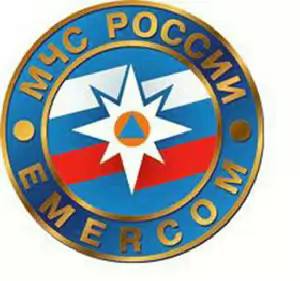 населению города на случай угрозы террористических актовУважаемые граждане! В последнее время возобновились террористические акты. Большинство случаев минирования и взрывов проводятся с целью устрашения и направлены на дестабилизацию обстановки в стране. Не исключена возможность аналогичных случаев и в нашем городе, в связи с этим управление по делам ГО и ЧС г. Коврова обращается к Вам, уважаемые жители и гости города: Будьте наблюдательны! Только вы способны своевременно обнаружить предметы и людей, посторонних в вашем подъезде, дворе, улице. Будьте бдительны! Обращайте внимание на поведение окружающих, наличие бесхозных и не соответствующих обстановке предметов. Наведите порядок в собственном доме: установите железную дверь с домофоном в подъезде, ежедневно проверяйте закрытие подвалов, чердаков и технических зданий. Организуйте соседей на дежурство вблизи дома и оказание помощи правоохранительным органам в охране общественного порядка. Не делайте вид, что ничего не замечаете при опасном поведении попутчиков в транспорте! Вы имеете полное право защищать свой временный дом. Никогда не принимайте на хранение или для передачи другому лицу предметы, даже самые безопасные. Не приближайтесь к подозрительному предмету: это может стоить вам жизни. Научите своих детей мерам безопасности: не разговаривать на улице и не открывать дверь незнакомым, не подбирать бесхозные игрушки, не прикасаться к находкам и т.п. Взрывное устройство может быть замаскировано под пивную банку, пачку сигарет, игрушку, обрезок трубы, молочный пакет, любой сверток или ящик, чемодан, бочку… Ваше внимание должны привлечь натянутая проволока, шнур, провода, изоляционная лента, следы ремонтных работ, участки с нарушенной окраской, поверхность которых отличается от общего фона, выделяющиеся участки свежевырытой или высохшей земли, остатки различных материалов, нетипичных для данного места. В случае обнаружения подозрительных предметов: - не прикасайтесь к подозрительным предметам и не подпускайте к ним других; - немедленно сообщите о них в органы внутренних дел – тел. «02», 2-13-51; Федеральную службу безопасности – тел. 2-19-33 и управление по делам ГО и ЧС г. Коврова – тел. 2-18-55, 2-15-50, 2-12-49, «05». В случае появления подозрительных лиц, пытающихся проникнуть в подъезды, подвальные и чердачные помещения Ваших домов, постарайтесь организовать наблюдение за их действиями и сообщить данную информацию по вышеуказанным телефонам. Обращаем Ваше особое внимание, что лица, уличенные в умышленной дезинформации (анонимных звонках) будут привлекаться к ответственности в соответствии с действующим законодательством РФ. МКУ «УГОЧС» города Коврова 